MUNICÍPIO DE TIMBÓ– SCPROCESSO SELETIVO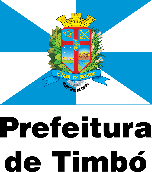 EDITAL Nº 01/2013 - ADMINISTRAÇÃO DIRETA DE TIMBÓDIVULGA A CLASSIFICAÇÃO PRELIMINAR COM RESULTADO DO TESTE DE APTIDÃO FÍSICA DOPROCESSO SELETIVO N.º 001/2013O Prefeito de Timbó, Estado de Santa Catarina, no uso de suas atribuições  legais e tendo em vista o disposto no artigo 37, inciso II da Constituição Federal e o artigo 50 incisos II, V, VII e X da Lei Orgânica do Município de Timbó e em conformidade com a Lei Complementar n° 339/2007 e suas alterações, através da Secretaria da Fazenda e Administração, juntamente com a Comissão Especial para Supervisionar e Acompanhar a Realização  do Processo Seletivo, nomeada pela Portaria n° 578/2013, torna público o que segue:A Classificação preliminardos Candidatos ao Processo Seletivo nº 001/2013 incluindo o resultado do teste de aptidão física consta listada no anexo I deste edital,  em ordem de classificação por cargo já considerados os critérios de desempate conforme previsto em edital.Os recursos poderão ser interpostos nos dias 13, 14 e 17 de março de acordo com o edital.Timbó (SC),  12 de março de 2014.Maria Angélica FaggianiSecretária Municipal da Fazenda e AdministraçãoANEXO ICLASSIFICAÇÃO PRELIMINAR – TESTE DE APTIDÃO FÍSICACargo: 01. Agente Comunitário de Saúde (Estados)Cargo: 01. Agente Comunitário de Saúde (Estados)InscriçãoCandidatoNascimentoCGCGCECEN.P.E.Teste FísicoSituaçãoAcertosNotaAcertosNota39JOCIMARA ODETE PASQUALI PESSATI23/04/198172,8083,206,00APTOClassificado27SUELI LOCKS PASQUALI23/06/1971104,0041,605,60APTOClassificadoCargo: 02. Agente Comunitário Saúde -Tiroleses/Dona ClaraCargo: 02. Agente Comunitário Saúde -Tiroleses/Dona ClaraInscriçãoCandidatoNascimentoCGCGCECEN.P.E.Teste FísicoSituaçãoAcertosNotaAcertosNota51IVONETE MARIA OLIVIA VALCANAIA FRONZA08/06/197872,8093,606,40APTOClassificado74ROSANGELA FERREIRA DA SILVA PRIMA 05/07/197262,4083,205,60APTOClassificado24EDELTRAUT DALCIA WEISS PEYERL18/04/196762,4072,805,20APTOClassificadoCargo: 03. Agente Comunitário Saúde - CapitaisCargo: 03. Agente Comunitário Saúde - CapitaisInscriçãoCandidatoNascimentoCGCGCECEN.P.E.Teste FísicoSituaçãoAcertosNotaAcertosNota62ILIANE PERES DE LIMA HABOWSKY22/02/198083,2062,405,60InaptoEliminado77DOROTHEA OELKE24/03/195752,0083,205,20InaptoEliminadoCargo: 04. Agente Comunitário de Saúde – QuintinoCargo: 04. Agente Comunitário de Saúde – QuintinoInscriçãoCandidatoNascimentoCGCGCECEN.P.E.Teste FísicoSituaçãoAcertosNotaAcertosNota821º. DIETLIND MULLER BLOEDORN14/06/196162,4083,205,60APTOClassificado17NARA VIEIRA DA ROSA17/12/196083,2083,206,40InaptoEliminado49ANDRÉIA DOS SANTOS11/01/197872,8062,405,20InaptoEliminado58ESTELITA EHMKE SLOMP03/11/195983,2052,005,20InaptoEliminado1ROBERTA NELCI PELLIN09/02/198162,4083,205,60DesistenteEliminado65NEIVA MARLIZA FORTUNATO PLESS06/11/197062,4083,205,60AusenteEliminado35JOSETE LUIZA RECK SFREDO27/03/196172,8093,606,40AusenteEliminadoCargo: 05. Agente Comunitário de Saúde - NaçõesCargo: 05. Agente Comunitário de Saúde - NaçõesInscriçãoCandidatoNascimentoCGCGCECEN.P.E.Teste FísicoSituaçãoAcertosNotaAcertosNota12HÉLIDA DE OLIVEIRA ROCHA LÜTZOW14/07/198183,2072,806,00APTOClassificado10GABRIELA ANACLETO CARDOSO WETZEL29/09/199162,4072,805,20APTOClassificadoCargo: 06. Agente Comunitário de Saúde - PomeranosCargo: 06. Agente Comunitário de Saúde - PomeranosInscriçãoCandidatoNascimentoCGCGCECEN.P.E.Teste FísicoSituaçãoAcertosNotaAcertosNota83ANDRIELI LUZIA DOS SANTOS20/03/199293,6072,806,40APTOClassificado16MARIZE MICHELSON DA ROSA03/06/196683,2072,806,00APTOClassificado20EDEMAR WILLE01/05/196452,0083,205,20APTOClassificado8CATIA MELLO VIANA26/11/197593,6072,806,40InaptoEliminadoCargo: 07. Agente Comunitário de Saúde - AraponguinhasCargo: 07. Agente Comunitário de Saúde - AraponguinhasInscriçãoCandidatoNascimentoCGCGCECEN.P.E.Teste FísicoSituaçãoAcertosNotaAcertosNota26IVONETE DOS SANTOS PORTELA03/07/1986104,0083,207,20APTOClassificado67JULIANA FERNANDES05/04/199083,2083,206,40APTOClassificado86MARILEUSA SARDAGNA NASATTO12/06/197083,2072,806,00APTOClassificado46JOSELENE DRAGER WEBER07/05/198162,4083,205,60DesistenteEliminado73ROSEMERI MORLÓ STANO11/11/198662,4083,205,60InaptoEliminado59MARILENE DE MELLO28/04/197562,4072,805,20InaptoEliminadoCargo: 08. Agente Comunitário de Saúde - Vila GermerCargo: 08. Agente Comunitário de Saúde - Vila GermerInscriçãoCandidatoNascimentoCGCGCECEN.P.E.Teste FísicoSituaçãoAcertosNotaAcertosNota89ELENIR ROEPKE GESSNER20/12/198693,6093,607,20APTOClassificado43ISABEL TANCON ODA 10/11/195972,8093,606,40APTOClassificado36MARGARETH RAASCH FRAINER19/09/196452,0093,605,60APTOClassificado21KETLYN HELMBRECHT FERNANDES03/04/197962,4072,805,20APTOClassificado81ANNA PAULA LOPPNOW STUHLERT04/04/1978104,0093,607,60InaptoEliminado37EDISON JOSE GRAUPE17/11/196972,8083,206,00InaptoEliminadoCargo: 09. Agente Comunitário de Saúde - Pe. Martinho Stein Cargo: 09. Agente Comunitário de Saúde - Pe. Martinho Stein InscriçãoCandidatoNascimentoCGCGCECEN.P.E.Teste FísicoSituaçãoAcertosNotaAcertosNota411º. DANIELA RAIZER10/01/196983,2062,405,60APTOClassificadoCargo: 10. Agente Comunitário de Saúde – ImigrantesCargo: 10. Agente Comunitário de Saúde – ImigrantesInscriçãoCandidatoNascimentoCGCGCECEN.P.E.Teste FísicoSituaçãoAcertosNotaAcertosNota15APARECIDA BELARMINO ROEDER16/05/197383,2062,405,60AusenteEliminado